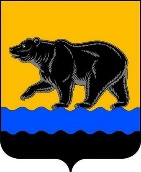 Администрация города НефтеюганскаКОМИТЕТ физической культуры и спортараспоряжениег. НефтеюганскО внесении изменений в распоряжение комитета физической культуры и спорта администрации города Нефтеюганска от 07.09.2023 № 56-р «Об объявлении конкурсного отбора кандидатов для включения в резерв управленческих кадров для замещения целевых управленческих должностей в муниципальных учреждениях, подведомственных комитету физической культуры и спорта администрации города Нефтеюганска»В соответствии с решением Думы города Нефтеюганска от 21.02.2018                № 335-VI «Об утверждении Положения о комитете физической культуры и спорта администрации города Нефтеюганска», постановлением администрации города Нефтеюганска от 19.09.2023 № 109-нп «О внесении изменения в постановление администрации города Нефтеюганска от 12.07.2022 № 84-нп «О резерве управленческих кадров для замещения целевых управленческих должностей в муниципальных учреждениях и на муниципальных предприятиях муниципального образования город Нефтеюганск»: 1.Внести в приложение распоряжения комитета физической культуры и спорта администрации города Нефтеюганска от 07.09.2023 № 56-р «Об объявлении конкурсного отбора кандидатов для включения в резерв управленческих кадров для замещения целевых управленческих должностей в муниципальных учреждениях, подведомственных комитету физической культуры и спорта администрации города Нефтеюганска» изменения, изложив абзац 3 и 4 пункта 1 в следующей редакции:«-директор муниципального бюджетного учреждения дополнительного образования;-директор муниципального автономного учреждения дополнительного образования.».2.Отделу организационно-правового обеспечения (Маскалева О.В.) направить настоящее распоряжение в департамент по делам администрации города Нефтеюганска для его размещения на официальном сайте органов местного самоуправления города Нефтеюганска в сети Интернет и для опубликования в газете «Здравствуйте, нефтеюганцы!». 3.Контроль исполнения распоряжения оставляю за собой.Исполняющий обязанности председателя комитета                                                                               Е.Н.ПластунЛист согласованияк проекту распоряжения комитета физической культуры и спорта администрации города «О внесении изменений в распоряжение комитета физической культуры и спорта администрации города Нефтеюганска от 07.09.2023 № 56-р «Об объявлении конкурсного отбора кандидатов для включения в резерв управленческих кадров для замещения целевых управленческих должностей в муниципальных учреждениях, подведомственных комитету физической культуры и спорта администрации города Нефтеюганска»1.Визы:2.Проект разработан:главным специалистом отдела организационно-правового обеспечения комитета физической культуры и спорта администрации города К.Ю.Гамазиной Телефон: 22 14 11.3.Рассылка:КФКиС и ИАО ДДА 20.09.2023№62-рНачальник отдела учёта, контроля и отчетности – главный бухгалтерЛ.С.ЕфремоваНачальник отдела организационно-правового обеспеченияО.В.Маскалева